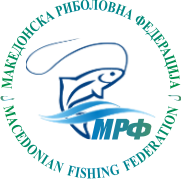 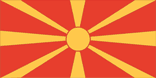 Н А Т П Р Е В А Р У В А Ч К И   Д Н Е В Н И К3-то  коло 1-ва лигаДисциплина: “ПЛИВКА”  Конкуренција: У20 и У25одржано на: Тиквешко езеро  на ден 19.05.2019 год.     Секретар							               Главен судија        Мартин Павлов					                          Горан ТоневСт.Бр.Презиме и име на натпреварувачотЧлен на екипаУлов. Тежина (гр.)ПласманБодовиЗабелешка1.КРСТЕ  МАЏАРОВСКИВАРДАР 1  СКОПЈЕ4170481.КРСТЕ  МАЏАРОВСКИВАРДАР 1  СКОПЈЕ482.ГОРЈАН  КОЦЕВКРАП РАДОВИШ3970662.ГОРЈАН  КОЦЕВКРАП РАДОВИШ663.ТОШЕ  ПЕТРУШЕВСКИБАБУНА   ВЕЛЕС54401113.ТОШЕ  ПЕТРУШЕВСКИБАБУНА   ВЕЛЕС1114.ДАРКО  ГРАМБОЗОВБИСТРО  СТРУМИЦА4095574.ДАРКО  ГРАМБОЗОВБИСТРО  СТРУМИЦА575.ВЛАДИМИР  СТОШЕВСКИПЧИЊА  КУМАНОВО53102105.ВЛАДИМИР  СТОШЕВСКИПЧИЊА  КУМАНОВО2106.ВИКТОР  МИРЧЕВСКИБАБУНА   ВЕЛЕС32001116.ВИКТОР  МИРЧЕВСКИБАБУНА   ВЕЛЕС1117.БОГДАН  МИЛЕНКОВСКИМАК ДАМ  КУМАНОВО3520847.БОГДАН  МИЛЕНКОВСКИМАК ДАМ  КУМАНОВО848.ИРИНА  ГАЛАМАРЕВАВАРДАР 2  СКОПЈЕ3720758.ИРИНА  ГАЛАМАРЕВАВАРДАР 2  СКОПЈЕ759.АНТОНИО  БОШКОВСКИМАК ДАМ  КУМАНОВО5290399.АНТОНИО  БОШКОВСКИМАК ДАМ  КУМАНОВО3910.ИВАН  ДОНЕВБИСТРО  СТРУМИЦА33959310.ИВАН  ДОНЕВБИСТРО  СТРУМИЦА9311.ПЕТАР  ШИЈАКОСКИМАМЕЦ  ПРИЛЕП324010211.ПЕТАР  ШИЈАКОСКИМАМЕЦ  ПРИЛЕП102Koнкуренција У-25Koнкуренција У-25Koнкуренција У-25Koнкуренција У-25Koнкуренција У-25Koнкуренција У-25Koнкуренција У-251.ВИКТОР  ДУЧКОВКРКУШКА  ВЕЛЕС31101.ВИКТОР  ДУЧКОВКРКУШКА  ВЕЛЕС